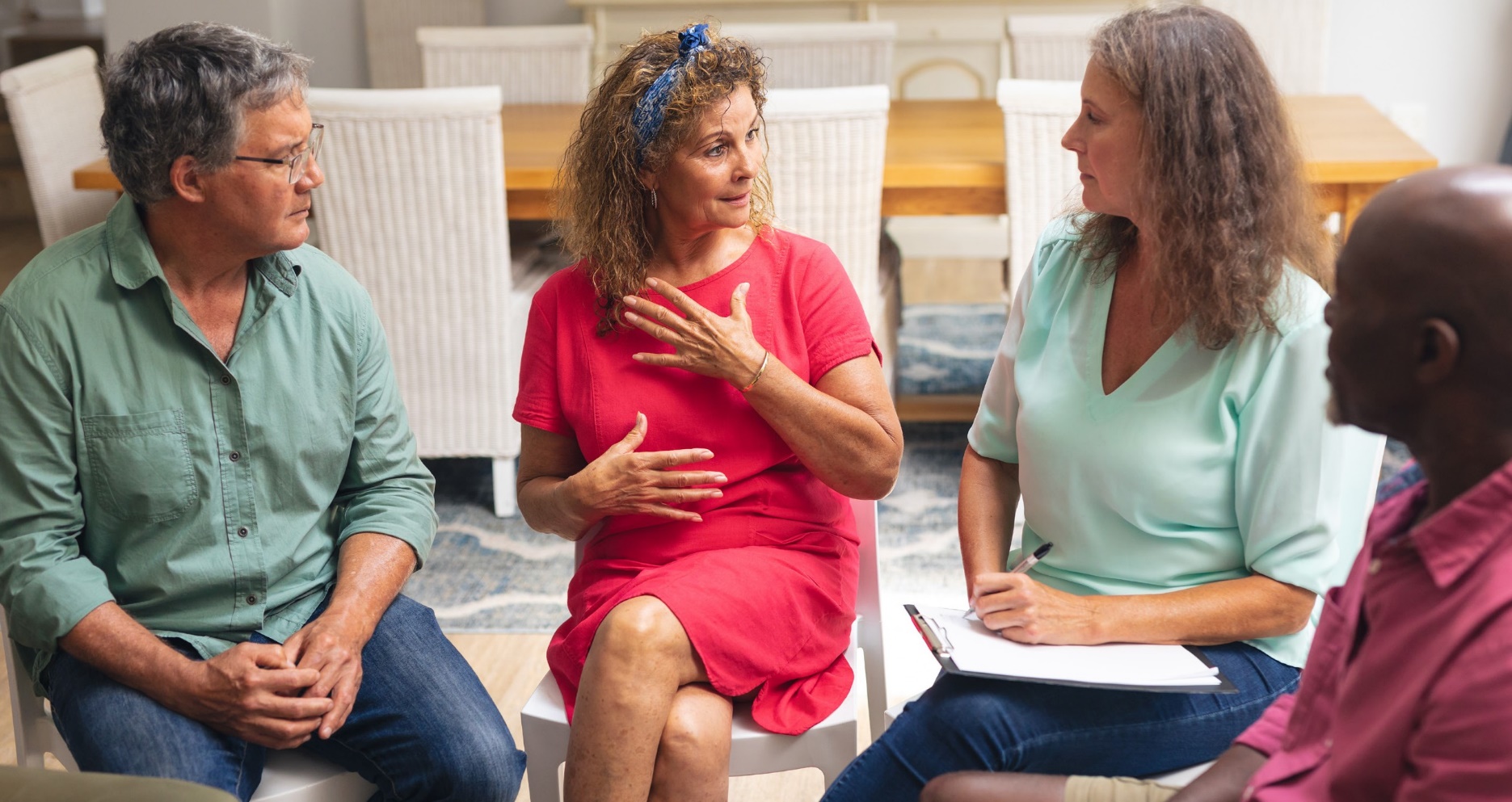 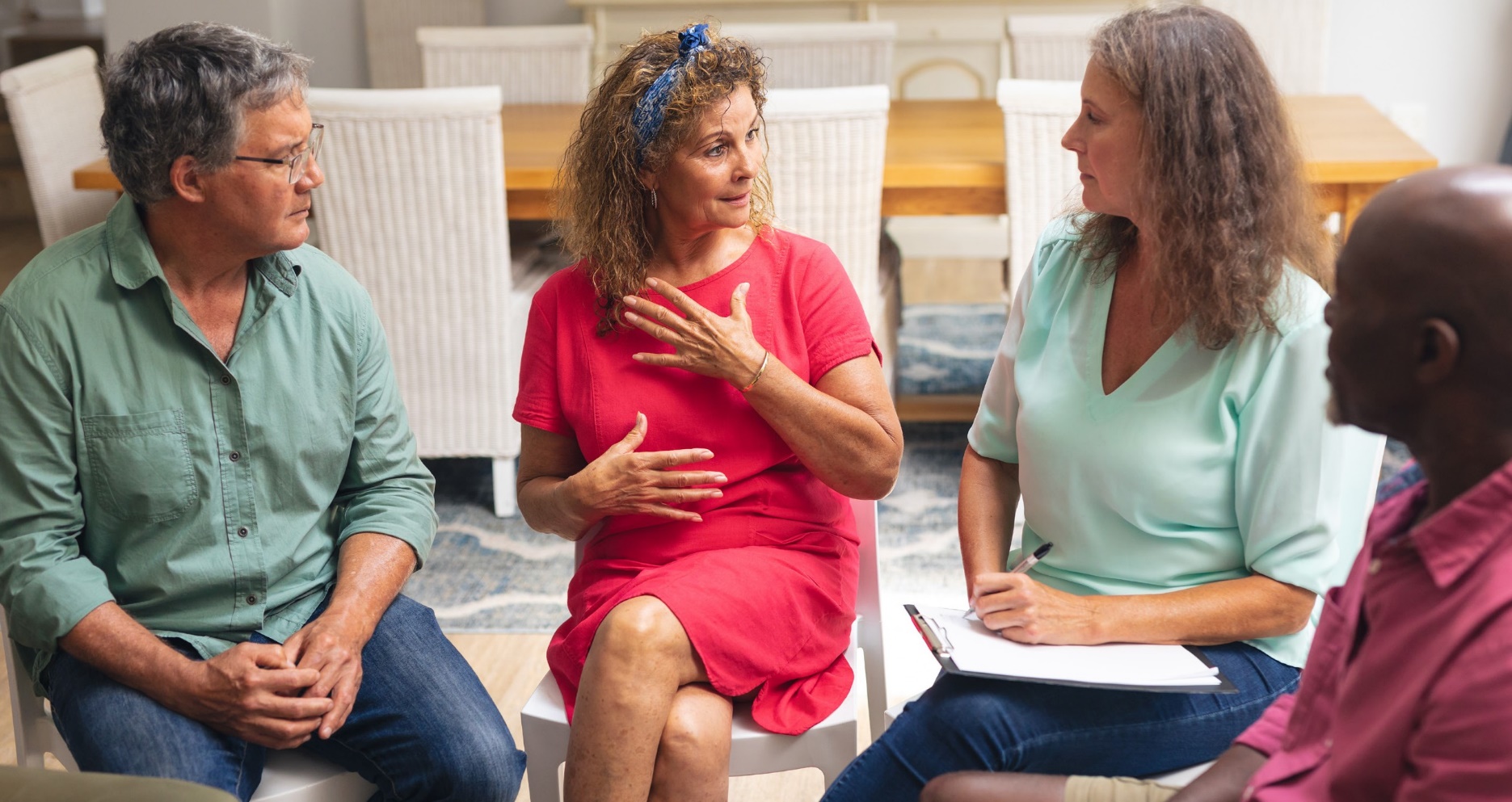 First Tuesday of Every Month • 4:30 - 6:00pmSt. Mark United Methodist Church550 Hwy 72 Bypass North West • Greenwood, SC 29646This event will allow you to continue with your healing process as you share experiences, explore resources, offer encouragement, and learn best ways to navigate your circumstances.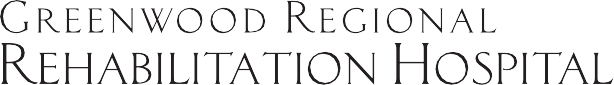 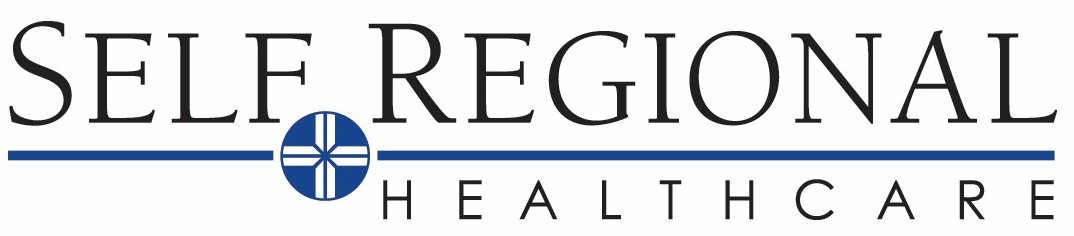 